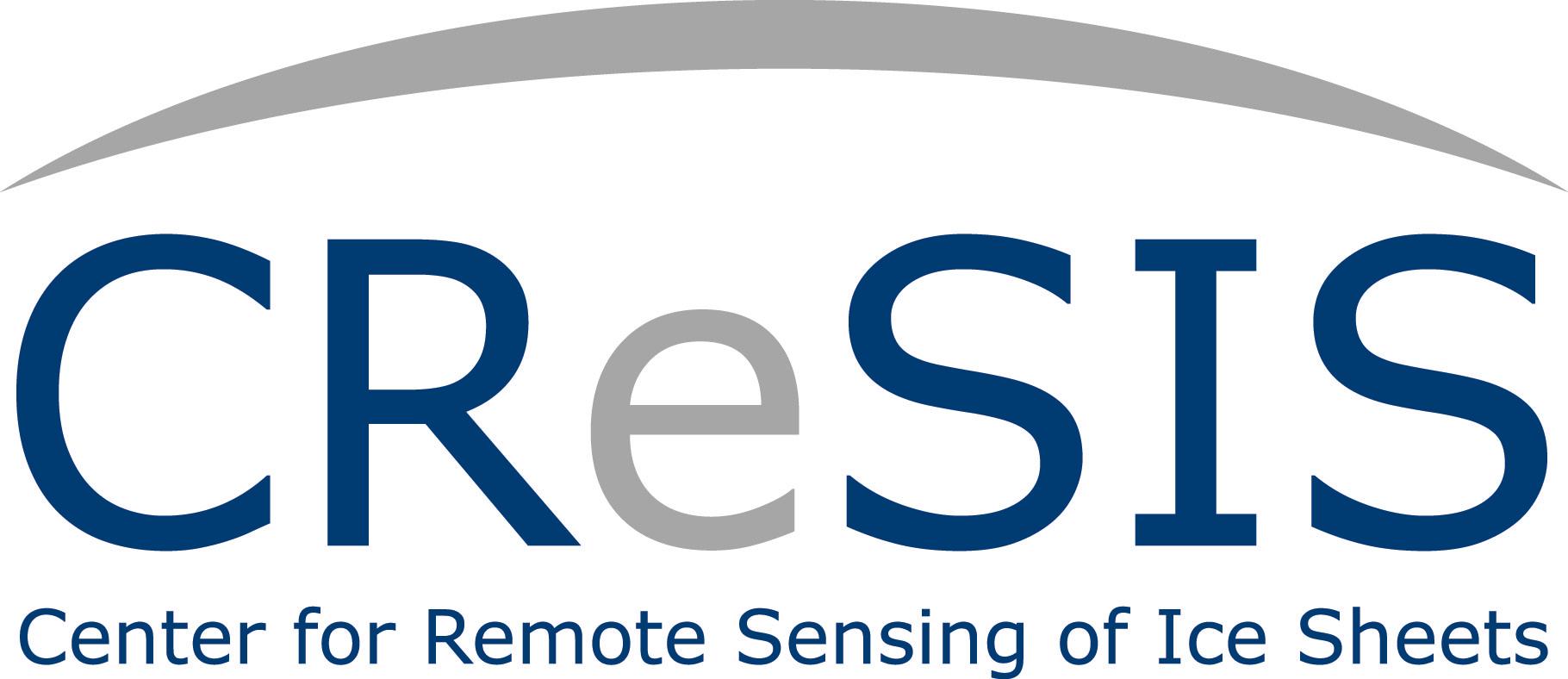 	     ELIZABETH CITY STATE UNIVERSITY                                                   1704 Weeksville Road     Elizabeth City, NC 27909		  						June 17, 2013Dear Parent/Guardian,On Friday, June 21, 2013 your child, ___________________________, will be attending a field trip to the Virginia Aquarium & Marine Science Museum in Virginia Beach, VA.  The van(s) will be leaving Lane Hall on the ECSU campus on at 7:30 am and return at approximately 5:00 pm.  This field trip is a part of the CReSIS Middle School Summer Program and lunch will be provided.  All students taking this field trip must have a permission slip on file prior to each trip.  No child will be able to take this field trip unless this form is signed and returned.  Please complete the form below. Thank you for your assistance!PERMISSSION SLIPI give____ do not give ____permission for my child, ______________________, to attend the field trip to the Virginia Aquarium & Marine Science Museum in Virginia Beach, VA. on Friday, June 21, 2013.Parent/Guardian’s Name (Printed) ___________________________________________________*Parent Signature  ______________________________________________ Date _____________Parent Phone Numbers (Home) _________________ (Work)________________ (Cell) ________________Any known allergies or medical problems_____________________________________________________________________________________________________________________________________________**Emergency Contact _________________________________________ Phone ______________________Center of Excellence in Remote Sensing Education and ResearchDepartment of Mathematics and Computer ScienceTel: (252) 335-3977 Fax: (252) 335-3790 Email: djohnson@mail.ecsu.eduCampus Box 672